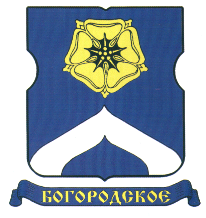 СОВЕТ ДЕПУТАТОВМУНИЦИПАЛЬНОГО ОКРУГА БОГОРОДСКОЕРЕШЕНИЕ09.04.2019  г. № 09/01О проведении дополнительных мероприятий по социально-экономическому развитию района Богородское в 2019 году В соответствии с частью 6 статьи 1 Закона города Москвы от 11 июля 
2012 года № 39 «О наделении органов местного самоуправления муниципальных округов в городе Москве отдельными полномочиями города Москвы», Постановлением Правительства Москвы от 13.09.2012 года № 484-ПП «О дополнительных мероприятиях по социально-экономическому развитию районов города Москвы», принимая во внимание обращение главы управы района Богородское от 29 марта 2019 года № БГ-14-297/19 и принимая во внимание согласование главы управы района Богородское, Совет депутатов муниципального округа Богородское решил:1. Провести дополнительные мероприятия по социально-экономическому развитию района Богородское в 2019 году согласно приложению к настоящему решению. 2. Главе управы района Богородское города Москвы обеспечить реализацию утвержденных дополнительных мероприятий по социально-экономическому развитию района Богородское.3. Направить настоящее решение в Департамент территориальных органов исполнительной власти города Москвы, Префектуру Восточного административного округа города Москвы, управу района Богородское города Москвы в течение 3 дней со дня его принятия.4. Опубликовать настоящее решение в бюллетене «Московский муниципальный вестник» и разместить на официальном сайте муниципального округа   Богородское,    www.bogorodskoe-mo.ru.5. Контроль за исполнением данного решения возложить на главу муниципального округа Богородское в городе Москве Воловика К.Е.Глава муниципального округа Богородское   			                      Воловик К.Е.   Приложение       к решению Совета депутатов муниципального округа  Богородское                                                                                                               от 09 апреля 2019 г. № 09/01Перечень дополнительных мероприятий по социально-экономическому развитию района Богородское на 2019 год.Таблица 1Адресный перечень квартир инвалидов Великой Отечественной войны, ветеранов Великой Отечественной войны, супруги (супруга) погибшего (умершего) инвалида Великой Отечественной войны, ветерана Великой Отечественной войны, не вступившей (не вступившего) в повторный бракдля проведения ремонтных работ в 2019 году1. Дополнительные мероприятия по социально-экономическому развитию района Богродское в 2019 году по направлению:Ремонт жилых помещений инвалидов Великой Отечественной войны, ветеранов Великой Отечественной войны, супруги (супруга) погибшего (умершего) инвалида Великой Отечественной войны, ветерана Великой Отечественной войны, не вступившей (не вступившего) в повторный брак, детей-сирот и детей, оставшихся без попечения родителей, лиц из числа детей-сирот и детей, оставшихся без попечения родителей, а также других граждан, признанных нуждающимися районной или окружной комиссией по оказанию адресной социальной помощи нуждающимся жителям города Москвы в соответствии с порядком, установленным префектурами административных округов города Москвы.1. Дополнительные мероприятия по социально-экономическому развитию района Богродское в 2019 году по направлению:Ремонт жилых помещений инвалидов Великой Отечественной войны, ветеранов Великой Отечественной войны, супруги (супруга) погибшего (умершего) инвалида Великой Отечественной войны, ветерана Великой Отечественной войны, не вступившей (не вступившего) в повторный брак, детей-сирот и детей, оставшихся без попечения родителей, лиц из числа детей-сирот и детей, оставшихся без попечения родителей, а также других граждан, признанных нуждающимися районной или окружной комиссией по оказанию адресной социальной помощи нуждающимся жителям города Москвы в соответствии с порядком, установленным префектурами административных округов города Москвы.1. Дополнительные мероприятия по социально-экономическому развитию района Богродское в 2019 году по направлению:Ремонт жилых помещений инвалидов Великой Отечественной войны, ветеранов Великой Отечественной войны, супруги (супруга) погибшего (умершего) инвалида Великой Отечественной войны, ветерана Великой Отечественной войны, не вступившей (не вступившего) в повторный брак, детей-сирот и детей, оставшихся без попечения родителей, лиц из числа детей-сирот и детей, оставшихся без попечения родителей, а также других граждан, признанных нуждающимися районной или окружной комиссией по оказанию адресной социальной помощи нуждающимся жителям города Москвы в соответствии с порядком, установленным префектурами административных округов города Москвы.1. Дополнительные мероприятия по социально-экономическому развитию района Богродское в 2019 году по направлению:Ремонт жилых помещений инвалидов Великой Отечественной войны, ветеранов Великой Отечественной войны, супруги (супруга) погибшего (умершего) инвалида Великой Отечественной войны, ветерана Великой Отечественной войны, не вступившей (не вступившего) в повторный брак, детей-сирот и детей, оставшихся без попечения родителей, лиц из числа детей-сирот и детей, оставшихся без попечения родителей, а также других граждан, признанных нуждающимися районной или окружной комиссией по оказанию адресной социальной помощи нуждающимся жителям города Москвы в соответствии с порядком, установленным префектурами административных округов города Москвы.1. Дополнительные мероприятия по социально-экономическому развитию района Богродское в 2019 году по направлению:Ремонт жилых помещений инвалидов Великой Отечественной войны, ветеранов Великой Отечественной войны, супруги (супруга) погибшего (умершего) инвалида Великой Отечественной войны, ветерана Великой Отечественной войны, не вступившей (не вступившего) в повторный брак, детей-сирот и детей, оставшихся без попечения родителей, лиц из числа детей-сирот и детей, оставшихся без попечения родителей, а также других граждан, признанных нуждающимися районной или окружной комиссией по оказанию адресной социальной помощи нуждающимся жителям города Москвы в соответствии с порядком, установленным префектурами административных округов города Москвы.1. Дополнительные мероприятия по социально-экономическому развитию района Богродское в 2019 году по направлению:Ремонт жилых помещений инвалидов Великой Отечественной войны, ветеранов Великой Отечественной войны, супруги (супруга) погибшего (умершего) инвалида Великой Отечественной войны, ветерана Великой Отечественной войны, не вступившей (не вступившего) в повторный брак, детей-сирот и детей, оставшихся без попечения родителей, лиц из числа детей-сирот и детей, оставшихся без попечения родителей, а также других граждан, признанных нуждающимися районной или окружной комиссией по оказанию адресной социальной помощи нуждающимся жителям города Москвы в соответствии с порядком, установленным префектурами административных округов города Москвы.№ п/пКатегория гражданКоличество квартирКоличество квартирСумма (руб.)Сумма (руб.)1.1.Ремонт квартир ветеранов (таблица 1)4 4 472 088,72472 088,72ИТОГО по пунктам:ИТОГО по пунктам:ИТОГО по пунктам:ИТОГО по пунктам:472 088,72472 088,722. Дополнительные мероприятия по социально-экономическому развитию района Богородское в 2019 году по направлению:Благоустройство территорий общего пользования, в том числе дворовых территорий (включая их обустройство, текущий и капитальный ремонт), парков, скверов и иных объектов благоустройства.2. Дополнительные мероприятия по социально-экономическому развитию района Богородское в 2019 году по направлению:Благоустройство территорий общего пользования, в том числе дворовых территорий (включая их обустройство, текущий и капитальный ремонт), парков, скверов и иных объектов благоустройства.2. Дополнительные мероприятия по социально-экономическому развитию района Богородское в 2019 году по направлению:Благоустройство территорий общего пользования, в том числе дворовых территорий (включая их обустройство, текущий и капитальный ремонт), парков, скверов и иных объектов благоустройства.2. Дополнительные мероприятия по социально-экономическому развитию района Богородское в 2019 году по направлению:Благоустройство территорий общего пользования, в том числе дворовых территорий (включая их обустройство, текущий и капитальный ремонт), парков, скверов и иных объектов благоустройства.2. Дополнительные мероприятия по социально-экономическому развитию района Богородское в 2019 году по направлению:Благоустройство территорий общего пользования, в том числе дворовых территорий (включая их обустройство, текущий и капитальный ремонт), парков, скверов и иных объектов благоустройства.2. Дополнительные мероприятия по социально-экономическому развитию района Богородское в 2019 году по направлению:Благоустройство территорий общего пользования, в том числе дворовых территорий (включая их обустройство, текущий и капитальный ремонт), парков, скверов и иных объектов благоустройства.№ п/пНаименование мероприятия Наименование мероприятия Наименование мероприятия Сумма (тыс. руб.)Сумма (тыс. руб.)2.1Приобретение садовых диванов (таблица 2)Приобретение садовых диванов (таблица 2)Приобретение садовых диванов (таблица 2)1 024 958,411 024 958,41ИТОГО по пунктам:ИТОГО по пунктам:ИТОГО по пунктам:ИТОГО по пунктам:1 024 958,411 024 958,413. Дополнительные мероприятия по социально-экономическому развитию района Богородское в 2019 году по направлению:Капитальный ремонт многоквартирных домов, капитальный ремонт нежилых помещений, в том числе переданных органам местного самоуправления для реализации отдельных полномочий города Москвы, спортивных площадок и иных объектов благоустройства, предназначенных для организации физкультурно-оздоровительной и спортивной работы с населением по месту жительства и находящихся в ведении префектур административных округов города Москвы, управ районов города Москвы или подведомственных им учреждений, за исключением капитального ремонта нежилых помещений, в которых размещаются аппараты префектур административных округов города Москвы, управ районов города Москвы3. Дополнительные мероприятия по социально-экономическому развитию района Богородское в 2019 году по направлению:Капитальный ремонт многоквартирных домов, капитальный ремонт нежилых помещений, в том числе переданных органам местного самоуправления для реализации отдельных полномочий города Москвы, спортивных площадок и иных объектов благоустройства, предназначенных для организации физкультурно-оздоровительной и спортивной работы с населением по месту жительства и находящихся в ведении префектур административных округов города Москвы, управ районов города Москвы или подведомственных им учреждений, за исключением капитального ремонта нежилых помещений, в которых размещаются аппараты префектур административных округов города Москвы, управ районов города Москвы3. Дополнительные мероприятия по социально-экономическому развитию района Богородское в 2019 году по направлению:Капитальный ремонт многоквартирных домов, капитальный ремонт нежилых помещений, в том числе переданных органам местного самоуправления для реализации отдельных полномочий города Москвы, спортивных площадок и иных объектов благоустройства, предназначенных для организации физкультурно-оздоровительной и спортивной работы с населением по месту жительства и находящихся в ведении префектур административных округов города Москвы, управ районов города Москвы или подведомственных им учреждений, за исключением капитального ремонта нежилых помещений, в которых размещаются аппараты префектур административных округов города Москвы, управ районов города Москвы3. Дополнительные мероприятия по социально-экономическому развитию района Богородское в 2019 году по направлению:Капитальный ремонт многоквартирных домов, капитальный ремонт нежилых помещений, в том числе переданных органам местного самоуправления для реализации отдельных полномочий города Москвы, спортивных площадок и иных объектов благоустройства, предназначенных для организации физкультурно-оздоровительной и спортивной работы с населением по месту жительства и находящихся в ведении префектур административных округов города Москвы, управ районов города Москвы или подведомственных им учреждений, за исключением капитального ремонта нежилых помещений, в которых размещаются аппараты префектур административных округов города Москвы, управ районов города Москвы3. Дополнительные мероприятия по социально-экономическому развитию района Богородское в 2019 году по направлению:Капитальный ремонт многоквартирных домов, капитальный ремонт нежилых помещений, в том числе переданных органам местного самоуправления для реализации отдельных полномочий города Москвы, спортивных площадок и иных объектов благоустройства, предназначенных для организации физкультурно-оздоровительной и спортивной работы с населением по месту жительства и находящихся в ведении префектур административных округов города Москвы, управ районов города Москвы или подведомственных им учреждений, за исключением капитального ремонта нежилых помещений, в которых размещаются аппараты префектур административных округов города Москвы, управ районов города Москвы3. Дополнительные мероприятия по социально-экономическому развитию района Богородское в 2019 году по направлению:Капитальный ремонт многоквартирных домов, капитальный ремонт нежилых помещений, в том числе переданных органам местного самоуправления для реализации отдельных полномочий города Москвы, спортивных площадок и иных объектов благоустройства, предназначенных для организации физкультурно-оздоровительной и спортивной работы с населением по месту жительства и находящихся в ведении префектур административных округов города Москвы, управ районов города Москвы или подведомственных им учреждений, за исключением капитального ремонта нежилых помещений, в которых размещаются аппараты префектур административных округов города Москвы, управ районов города Москвы№ п/пНаименование мероприятия Наименование мероприятия АдресСумма (тыс. руб.)Сумма (тыс. руб.)3.1Ремонт переходных лоджий Ремонт переходных лоджий Краснобогатырская ул., д. 111 086 350,871 086 350,87ИТОГО по пунктам:ИТОГО по пунктам:ИТОГО по пунктам:ИТОГО по пунктам:1 086 350,871 086 350,874. Дополнительные мероприятия по социально-экономическому развитию района Богородское в 2019 году по направлению:Реализация дополнительных мероприятий в сфере досуговой, социально-воспитательной, физкультурно-оздоровительной и спортивной работы с населением по месту жительства, а также приобретение и содержание имущества для указанной работы, в том числе для реализации органами местного самоуправления муниципальных округов отдельных полномочий города Москвы.4. Дополнительные мероприятия по социально-экономическому развитию района Богородское в 2019 году по направлению:Реализация дополнительных мероприятий в сфере досуговой, социально-воспитательной, физкультурно-оздоровительной и спортивной работы с населением по месту жительства, а также приобретение и содержание имущества для указанной работы, в том числе для реализации органами местного самоуправления муниципальных округов отдельных полномочий города Москвы.4. Дополнительные мероприятия по социально-экономическому развитию района Богородское в 2019 году по направлению:Реализация дополнительных мероприятий в сфере досуговой, социально-воспитательной, физкультурно-оздоровительной и спортивной работы с населением по месту жительства, а также приобретение и содержание имущества для указанной работы, в том числе для реализации органами местного самоуправления муниципальных округов отдельных полномочий города Москвы.4. Дополнительные мероприятия по социально-экономическому развитию района Богородское в 2019 году по направлению:Реализация дополнительных мероприятий в сфере досуговой, социально-воспитательной, физкультурно-оздоровительной и спортивной работы с населением по месту жительства, а также приобретение и содержание имущества для указанной работы, в том числе для реализации органами местного самоуправления муниципальных округов отдельных полномочий города Москвы.4. Дополнительные мероприятия по социально-экономическому развитию района Богородское в 2019 году по направлению:Реализация дополнительных мероприятий в сфере досуговой, социально-воспитательной, физкультурно-оздоровительной и спортивной работы с населением по месту жительства, а также приобретение и содержание имущества для указанной работы, в том числе для реализации органами местного самоуправления муниципальных округов отдельных полномочий города Москвы.4. Дополнительные мероприятия по социально-экономическому развитию района Богородское в 2019 году по направлению:Реализация дополнительных мероприятий в сфере досуговой, социально-воспитательной, физкультурно-оздоровительной и спортивной работы с населением по месту жительства, а также приобретение и содержание имущества для указанной работы, в том числе для реализации органами местного самоуправления муниципальных округов отдельных полномочий города Москвы.№ п/пНаименование мероприятия Наименование мероприятия Наименование мероприятия Наименование мероприятия Сумма (руб.)4.1Субсидия ГБУ «Досуговый центр Богородское» (таблица 3)Субсидия ГБУ «Досуговый центр Богородское» (таблица 3)Субсидия ГБУ «Досуговый центр Богородское» (таблица 3)Субсидия ГБУ «Досуговый центр Богородское» (таблица 3)1 200 000,00ИТОГО по пунктам:ИТОГО по пунктам:ИТОГО по пунктам:ИТОГО по пунктам:ИТОГО по пунктам:1 200 000,00ИТОГО по мероприятиям:ИТОГО по мероприятиям:ИТОГО по мероприятиям:ИТОГО по мероприятиям:ИТОГО по мероприятиям:3 783 398,00№ п\пАдресСумма (руб.)13-й проезд Подбельского, д. 14, корп. 3, кв. 34109 331,582ул. Игральная, д. 6, корп. 2, кв. 2176 340,523ул. Краснобогатырская, д. 23, кв. 7987 062,534ул. Краснобогатырская, д. 19, корп. 3,кв. 39872 287,44ИТОГОИТОГО472 088,72Таблица 3РАСЧЕТТаблица 3РАСЧЕТсубсидии для работы ГБУ «Досуговый центр Богородское» в 2019 г.субсидии для работы ГБУ «Досуговый центр Богородское» в 2019 г.Наименование показателяСумма, рубСумма, рубКоммунальные услуги в т.ч.227 261,00227 261,00Электроэнергия120 693,00120 693,00Теплоснабжение и ГВС92 587,0092 587,00ХВС и водоотведение13 981,0013 981,00Работы, услуги по содержанию имущества, в т.ч.239 865,00239 865,00Обслуживание пожарной сигнализации 17 150,0017 150,00Эксплуатационные расходы (УК)129 580,00129 580,00Услуги по ремонту и содержанию оборудования50 000,0050 000,00Услуги по предоставлению и чистке ковровых покрытий43 135,0043 135,00Прочие работы, услуги120 900,00120 900,00Пультовая охрана38 400,0038 400,00Ежегодный медицинский осмотр82 500,0082 500,00Увеличение стоимости основных средств148 000,00148 000,00Приобретение аудио-оборудования78 000,0078 000,00Приобретение видео-проекционного оборудования35 000,0035 000,00Приобретение компьютерной техники35 000,0035 000,00Увеличение стоимости прочих оборотных запасов (материалов)463 974,00463 974,00Канцелярские товары133 974,00133 974,00Хозяйственные  товары170 000,00170 000,00Расходные материалы для печатающей техники160 000,00160 000,00Всего в год1 200 000,001 200 000,00